CAMARA MUNICIPAL DE SANTA BRANCA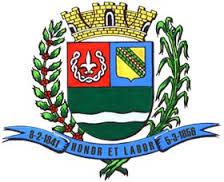 SECRETARIA DE FINANÇAS - CNPJ.01.958.948/0001-17PCA AJUDANTE BRAGA 108 CENTRO SANTA BRANCAData: 10/07/2017 11:18:33Transparência de Gestão Fiscal - LC 131 de 27 de maio 2009	Sistema CECAM (Página: 1 / 2)Empenho	Processo	CPF/CNPJ	Fornecedor	Descrição	Mod. Lic.	Licitação	Valor Empenhado	Valor Liquidado	Valor PagoMovimentação do dia 28 de Junho de 201701.00.00 - PODER LEGISLATIVO01.01.00 - CAMARA MUNICIPAL01.01.00 - CAMARA MUNICIPAL01.01.00.01.000 - Legislativa01.01.00.01.31 - Ação Legislativa01.01.00.01.31.0001 - MANUTENÇÃO DA CAMARA01.01.00.01.31.0001.2001 - MANUTENÇÃO DA CAMARA01.01.00.01.31.0001.2001.31901101 - VENCIMENTOS E SALÁRIOS01.01.00.01.31.0001.2001.31901101.0111000 - GERAL01.01.00.01.31.0001.2001.31901301 - FGTS01.01.00.01.31.0001.2001.31901301.0111000 - GERAL01.01.00.01.31.0001.2001.33903699 - OUTROS SERVIÇOS DE PESSOA FÍSICA01.01.00.01.31.0001.2001.33903699.0111000 - GERAL, recolhimento do FGTS dos servidores  no mes de junho de 2017 conforme sefip	OUTROS/NÃO	/0	1.264,83	1.264,83	0,00187	0/0	101.254.478-84	257 - SERVIDOR MUNICIPAL	OUTROS/NÃO	/0	-51,26	-51,26	-51,26CAMARA MUNICIPAL DE SANTA BRANCA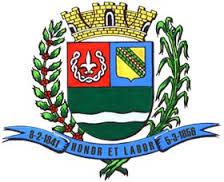 SECRETARIA DE FINANÇAS - CNPJ.01.958.948/0001-17PCA AJUDANTE BRAGA 108 CENTRO SANTA BRANCAData: 10/07/2017 11:18:33Transparência de Gestão Fiscal - LC 131 de 27 de maio 2009	Sistema CECAM (Página: 2 / 2)MODALIDADES DE LICITAÇÃOCO-C - CONVITE / COMPRAS/SERVIÇOSCONC - CONCURSO PÚBLICOCO-O - CONVITE / OBRASCP-C - CONCORRÊNCIA PUBLICA / COMPRAS/SERVIÇOSCP-O - CONCORRÊNCIA PUBLICA / OBRASDISP - DISPENSAIN-G - INEXIGIBILIDADEIS-C - ISENTO DE LICITAÇÕES / COMPRAS/SERVIÇOSIS-O - ISENTO DE LICITAÇÕES / OBRASPR-E - PREGAO ELETRÔNICOPR-G - PREGAO PRESENCIALTP-C - TOMADA DE PREÇOS / COMPRAS/SERVIÇOSTP-O - TOMADA DE PREÇOS / OBRASSANTA BRANCA, 28 de Junho de 2017EVANDRO LUIZ DE MELO SOUSA1SP147248/0-8CHEFE DA COORD FINANCEIRA1940/20178 - FOLHA DE PAGAMENTO DOS SERVIDORE, FOLHA DE PAGAMENTO DOS SERVIDORES DA CAMARA MUNICIPAL REFERÊNCIAOUTROS/NÃO0,000,0026.540,5806/2017.01.01.00.01.31.0001.2001.31901137 - GRATIFICAÇÃO POR TEMPO DE SERVIÇO01.01.00.01.31.0001.2001.31901137.0111000 - GERAL1950/20178 - FOLHA DE PAGAMENTO DOS SERVIDORE, FOLHA DE PAGAMENTO DOS SERVIDORES DA CAMARA MUNICIPAL REFERÊNCIAOUTROS/NÃO0,000,0012.091,7306/2017.01.01.00.01.31.0001.2001.31901146 - FÉRIAS - PAGAMENTO ANTECIPADO - RPPS01.01.00.01.31.0001.2001.31901146.0111000 - GERAL1960/20178 - FOLHA DE PAGAMENTO DOS SERVIDORE, FOLHA DE PAGAMENTO DOS SERVIDORES DA CAMARA MUNICIPAL REFERÊNCIAOUTROS/NÃO0,000,0015.339,0306/2017.01.01.00.01.31.0001.2001.31901160 - REMUNERAÇÃO DOS AGENTES POLÍTICOS01.01.00.01.31.0001.2001.31901160.0111000 - GERAL1970/20174 - SUBSIDIOS DE VEREADORES, PAGAMENTO DA REMUNERAÇÃO DOS SUBSIDIOS DE VEREADORESOUTROS/NÃO0,000,0023.360,00REFERÊNCIA 06/2017.2020/0037- Fundo de Garantia por Tempo de Serviços01.01.00.01.31.0001.2001.31901302 - CONTRIBUIÇÕES PREVIDENCIÁRIAS - INSS01.01.00.01.31.0001.2001.31901302 - CONTRIBUIÇÕES PREVIDENCIÁRIAS - INSS01.01.00.01.31.0001.2001.31901302 - CONTRIBUIÇÕES PREVIDENCIÁRIAS - INSS01.01.00.01.31.0001.2001.31901302 - CONTRIBUIÇÕES PREVIDENCIÁRIAS - INSS01.01.00.01.31.0001.2001.31901302 - CONTRIBUIÇÕES PREVIDENCIÁRIAS - INSS01.01.00.01.31.0001.2001.31901302.0111000 - GERAL01.01.00.01.31.0001.2001.31901302.0111000 - GERAL01.01.00.01.31.0001.2001.31901302.0111000 - GERAL2030/00  .  .  -7- Instituto Nacional do Seguro Social, parte da camara municipal referente a contribuição social de com    petencia de junho deOUTROS/NÃO/012.966,9012.966,900,002017EmpenhoProcessoCPF/CNPJFornecedorDescriçãoMod. Lic.   LicitaçãoMod. Lic.   LicitaçãoValor EmpenhadoValor LiquidadoValor Pago, refere -se ao adiantamento de numerario para pagamentos dos despesas com v, refere -se ao adiantamento de numerario para pagamentos dos despesas com viagem acidade de são paulo com destino a assembleia legislativa dos  vereadores eder sena eadores eder sena e1930/0101.254.478-84257 - SERVIDOR MUNICIPALhelcio  luiz no dia 13de junho de 2017OUTROS/NÃO/0-296,40-296,40-296,401930/0101.254.478-84257 - SERVIDOR MUNICIPAL, refere -se ao adiantamento d e numerario para pagamentos das despesas com, refere -se ao adiantamento d e numerario para pagamentos das despesas comviagem aOUTROS/NÃO/0-296,40-296,40-296,40cidade de são  paulo dos vereadores Helcio Luiz e Ricardo Cabral para participar doara participar doCongresso do Turismo Paulista  nos dias 22 e 23 de junho  e para Vereadora Juliana eereadora Juliana e1990/0101.254.478-84257 - SERVIDOR MUNICIPALValdemar no dia 28 de junho  com destino a Assembleia Legislativa.OUTROS/NÃO/00,000,00200,001990/0101.254.478-84257 - SERVIDOR MUNICIPAL, refere -se ao adiantamento de numerario para as despesas com viagem da Ver, refere -se ao adiantamento de numerario para as despesas com viagem da VereadoraOUTROS/NÃO/00,000,00200,00Juliana e Assessor Sergio  a cidade de Sao  Paulo  para participa r do Curso Semear BoasJuliana e Assessor Sergio  a cidade de Sao  Paulo  para participa r do Curso Semear BoasJuliana e Assessor Sergio  a cidade de Sao  Paulo  para participa r do Curso Semear BoasPraticas na Educação  no dia 29-06-201701.01.00.01.31.0001.2001.33903948 - SERVIÇO DE SELEÇÃO E TREINAMENTO01.01.00.01.31.0001.2001.33903948 - SERVIÇO DE SELEÇÃO E TREINAMENTO01.01.00.01.31.0001.2001.33903948 - SERVIÇO DE SELEÇÃO E TREINAMENTO01.01.00.01.31.0001.2001.33903948 - SERVIÇO DE SELEÇÃO E TREINAMENTO01.01.00.01.31.0001.2001.33903948.0111000 - GERAL01.01.00.01.31.0001.2001.33903948.0111000 - GERAL01.01.00.01.31.0001.2001.33903948.0111000 - GERAL2080/0010.336.643/0001-64478 - DEDALUS CONCURSOS E TREINAMENTO E, empenho global para pagamento dos servidoes prestados de abertura de concursoa de concursoDISPENSA D/07.000,003.500,000,00publico para camara municipal conforme contrato01.01.00.01.31.0001.2001.33903981 - SERVIÇOS BANCÁRIOS01.01.00.01.31.0001.2001.33903981 - SERVIÇOS BANCÁRIOS01.01.00.01.31.0001.2001.33903981 - SERVIÇOS BANCÁRIOS01.01.00.01.31.0001.2001.33903981 - SERVIÇOS BANCÁRIOS01.01.00.01.31.0001.2001.33903981.0111000 - GERAL01.01.00.01.31.0001.2001.33903981.0111000 - GERAL01.01.00.01.31.0001.2001.33903981.0111000 - GERAL170/0000.000.000/0001-91229 - Banco do Brasil S.A., empenho global para pagamento das tarifas cobradas diretamente p eoo banco  em conta, empenho global para pagamento das tarifas cobradas diretamente p eoo banco  em conta, empenho global para pagamento das tarifas cobradas diretamente p eoo banco  em contaDISPENSA D/00,000,0047,60SUBTOTALcorrente durante exercicio de 2017------------------------------------------------------------------SUBTOTAL------------------------------------------------------------------20.884,0717.384,0777.231,28TOTAL------------------------------------------------------------------20.884,0717.384,0777.231,28